Not: Seçilen eserlerin sergi merkezine gönderilmesine ve sergi sonrasında eser sahibinin belirttiği adrese gönderilmesine ilişkin posta giderleri eser sahibine aittir.Bu form sanatarastirmalari03sergi@gmail.com adresine gönderilecektir.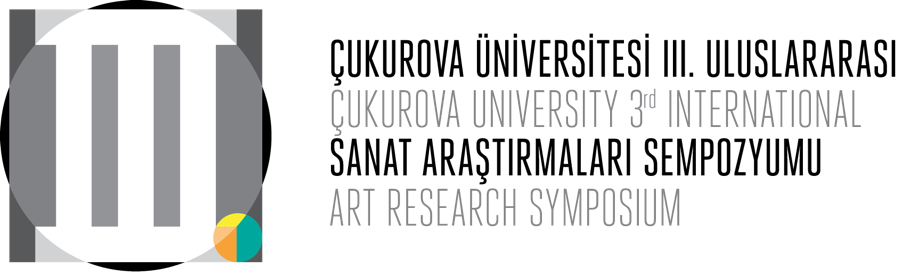 E S E R 
B A Ş V U R U
 F O R M USanatçının Adı			:Telefon numarası 		:Eser Adı			: Eserin Tekniği ve Boyutları	:Üretildiği Tarih			:
Sanatçının Özgeçmişi		:Seçilmiş beş etkinliklerini de içeren ve 150 sözcüğü aşmayan özgeçmiş:  EVETHAYIRESERİMİ ÇUKUROVA ÜNİVERSİTESİNE BAĞIŞLAMAK İSTİYORUM.  (X İŞARETİ KOYUNUZ)Kargonun geri gönderileceği adres :